Year 13 Biology Home Test 5 – 2020 (Time allowed: 1 hour)Name:_________________________________________________________________Assessor’s use onlyAssessor’s use only1aThe diagram below summarises one stage in the process of protein synthesis. (SPFSC 2019, 2.2 p7; SPFSC 2017, 2.2a p7)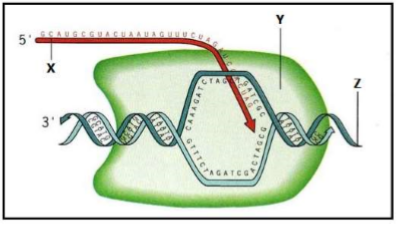 Define protein synthesis. ______________________________________________________________The diagram below summarises one stage in the process of protein synthesis. (SPFSC 2019, 2.2 p7; SPFSC 2017, 2.2a p7)Define protein synthesis. ______________________________________________________________1bIdentify the letter that represents the mRNA strand in the diagram above____________________________________________________________________________________________________________________________Identify the letter that represents the mRNA strand in the diagram above____________________________________________________________________________________________________________________________1cState one function of mRNA.________________________________________________________________________________________________________________________________________________________________________________________________________________________________________________________State one function of mRNA.________________________________________________________________________________________________________________________________________________________________________________________________________________________________________________________2The genetic code defines a mapping between tri-nucleotide sequences called codons and amino acids; every triplet of nucleotides in a nucleic acid sequence specifies a single amino acid. (SPFSC 2019, 2.3 p7)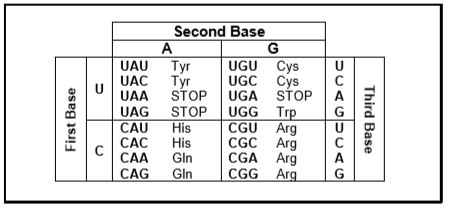 Using an example from the diagram, describe the use of the genetic code (codon dictionary) to identify an amino acid of your choice.________________________________________________________________________________________________________________________________________________________________________________________________________________________________________________________The genetic code defines a mapping between tri-nucleotide sequences called codons and amino acids; every triplet of nucleotides in a nucleic acid sequence specifies a single amino acid. (SPFSC 2019, 2.3 p7)Using an example from the diagram, describe the use of the genetic code (codon dictionary) to identify an amino acid of your choice.________________________________________________________________________________________________________________________________________________________________________________________________________________________________________________________5aThere are two main stages in protein synthesis – transcription and translation.(SPFSC 2018, 2.3 p8)Define transcription.______________________________________________________________
____________________________________________________________________________________________________________________________There are two main stages in protein synthesis – transcription and translation.(SPFSC 2018, 2.3 p8)Define transcription.______________________________________________________________
____________________________________________________________________________________________________________________________5bThe bases on mRNA are called codons. Define the term codon.__________________________________________________________________________________________________________________________________________________________________________________________The bases on mRNA are called codons. Define the term codon.__________________________________________________________________________________________________________________________________________________________________________________________5ctRNA is found in the cytoplasm of a cell. State the role of tRNA in protein synthesis.__________________________________________________________________________________________________________________________________________________________________________________________tRNA is found in the cytoplasm of a cell. State the role of tRNA in protein synthesis.__________________________________________________________________________________________________________________________________________________________________________________________5dState the term for the three bases attached to the end of a tRNA molecule.______________________________________________________________ State the term for the three bases attached to the end of a tRNA molecule.______________________________________________________________ 6Explain the relationships between transcription and translation in protein synthesis. (SPFSC 2017, 2.2b p8)In your answer you should consider:where each process occurs;the roles of nucleic acids – DNA, mRNA, tRNA;what is involved in each process;products from each process.____________________________________________________________________________________________________________________________________________________________________________________________________________________________________________________________________________________________________________________________________________________________________________________________________________________________________________________________________________________________________________________________________________________________________________________________________________________________________________________________________________________________________________________________________________________________________________________________________________________________________________________________________________________________________Explain the relationships between transcription and translation in protein synthesis. (SPFSC 2017, 2.2b p8)In your answer you should consider:where each process occurs;the roles of nucleic acids – DNA, mRNA, tRNA;what is involved in each process;products from each process.____________________________________________________________________________________________________________________________________________________________________________________________________________________________________________________________________________________________________________________________________________________________________________________________________________________________________________________________________________________________________________________________________________________________________________________________________________________________________________________________________________________________________________________________________________________________________________________________________________________________________________________________________________________________________7aEvery day, we come into contact with many poisonous substances, which include industrial and household chemicals. The skin acts as a barrier and prevents many of these substances entering and harming the body.The skin is one of the largest organs in the body, composed of several layers of 5 tissues. The outer layers consists of dead cells packed with keratins.Keratins are a group of proteins that differ from each other in their primary structure. Each keratin molecule consists of several polypeptide chains, each individual chain wound into a spiral or helix. The polypeptide chains include many sulphur-containing amino acids and these help to give the keratin molecules their characteristic strength. (SPFSC 2018, 2.2 p7)Use the evidences from the passage to describe the quaternary structure of the keratin molecule.__________________________________________________________________________________________________________________________________________________________________________________________________________________________________________________________________________________________________________________________________________________________________________________________________________________________________________________________________________________________________________________________________________________________________________________________________________________________________________________________________________________________________________Every day, we come into contact with many poisonous substances, which include industrial and household chemicals. The skin acts as a barrier and prevents many of these substances entering and harming the body.The skin is one of the largest organs in the body, composed of several layers of 5 tissues. The outer layers consists of dead cells packed with keratins.Keratins are a group of proteins that differ from each other in their primary structure. Each keratin molecule consists of several polypeptide chains, each individual chain wound into a spiral or helix. The polypeptide chains include many sulphur-containing amino acids and these help to give the keratin molecules their characteristic strength. (SPFSC 2018, 2.2 p7)Use the evidences from the passage to describe the quaternary structure of the keratin molecule.__________________________________________________________________________________________________________________________________________________________________________________________________________________________________________________________________________________________________________________________________________________________________________________________________________________________________________________________________________________________________________________________________________________________________________________________________________________________________________________________________________________________________________7bExplain how sulphur-containing amino acids help to give keratin molecules their characteristic strength. __________________________________________________________________________________________________________________________________________________________________________________________________________________________________________________________________________________________________________________________________________________________________________________________________________________________________________________________________________________________________________________________________________________________________________________________________________________________________________________________________________________________________________Explain how sulphur-containing amino acids help to give keratin molecules their characteristic strength. __________________________________________________________________________________________________________________________________________________________________________________________________________________________________________________________________________________________________________________________________________________________________________________________________________________________________________________________________________________________________________________________________________________________________________________________________________________________________________________________________________________________________________